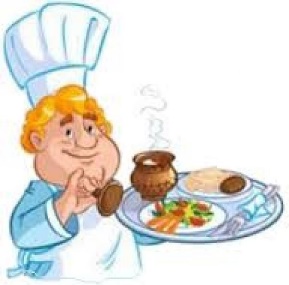 График приема пищи в столовой обучающимися МБОУ Байгильдинский сельский лицей им. Исмагилова Р.С. в 2020 – 2021 учебном году«Утверждаю»Директор лицея __________ С.Р. ИсмагиловУрокиI потокII  поток310:30Завтрак РП Завтрак ОВЗ10:45Завтрак РП  Завтрак ОВЗ411:20Завтрак ММС11:35Завтрак ММС512:10Обед ОВЗ12:20Обед ОВЗ